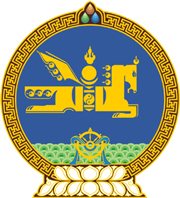 МОНГОЛ УЛСЫН ХУУЛЬ2021 оны 11 сарын 12 өдөр                                                                  Төрийн ордон, Улаанбаатар хот  СТАНДАРТЧИЛАЛ, ТЕХНИКИЙН  ЗОХИЦУУЛАЛТ, ТОХИРЛЫН ҮНЭЛГЭЭНИЙ  ИТГЭМЖЛЭЛИЙН ТУХАЙ ХУУЛЬД  НЭМЭЛТ ОРУУЛАХ ТУХАЙ1 дүгээр зүйл.Стандартчилал, техникийн зохицуулалт, тохирлын үнэлгээний итгэмжлэлийн тухай хуулийн 29 дүгээр зүйлийн 29.1 дэх хэсгийн “байгууллага” гэсний дараа “, гаалийн байгууллага” гэж нэмсүгэй.2 дугаар зүйл.Энэ хуулийг 2022 оны 01 дүгээр сарын 01-ний өдрөөс эхлэн дагаж мөрдөнө.		МОНГОЛ УЛСЫН 		ИХ ХУРЛЫН ДАРГА 				Г.ЗАНДАНШАТАР